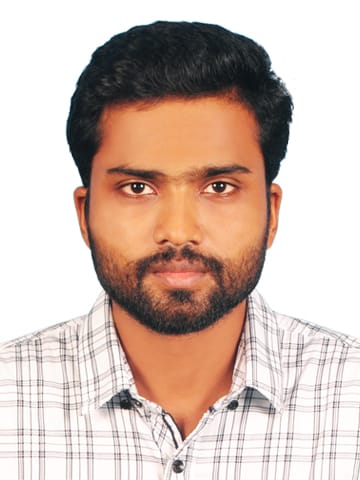 MUHAMMED Muhammed-392911@2freemail.com To work in challenging environment and to be a part of a team involving myself giving the expected  result and in addition to contribute toward the growth of the organization through new ideas and skills.Maintain receipts, records, and withdrawals of the stockroom.Receive, unload, and shelve supplies.Inspect deliveries for damage or discrepancies report those to accounting for reimbursements and record keeping.Rotate stock and coordinate the disposal of surpluses.Ensure adequate record keeping and manage all documentation to confirm proper stock levels and maintain inventory control.Coordinate the handling of freight, the movement of equipment, and necessary minor repairs.Maintains the warehouse, records area and stores area in a neat and orderly manner.To maintain proper records.Prof. Diploma in Network Engineering at KELTRON (A Gov. of Kerala Undertaking). (2014)Diploma in Tally Accounting at cyber computerkollam, kerala. (2014)Bachelor Degree in science at T.K.M College of arts & science, kollam, kerala. (2013)XIIth (HSE) Course in Science at ST. Aloysius H.S.S, Kollam,Kerala. (2010)SSLC at ST. Aloysius H.S.S, Kollam, kerala. (2008)Computer Operatorat Quilon Gas Services Pvt Ltd, Kollam, Kerala (May 2015 – Aug 2017)Store Keeper at Neo combines, Kollam, Kerala (Jan 2018 – June 2019)Date ofBirth	:	30-11-1990 VisaType	:          VisitNationality	:	IndianReligion	:	IslamLanguageproficiency	:	English, Malayalam andTamil